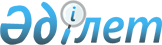 Қазақстан Республикасы Yкiметiнiң 2002 жылғы 19 қаңтардағы N 62 қаулысына толықтыру мен өзгерiс енгiзу туралы
					
			Күшін жойған
			
			
		
					Қазақстан Республикасы Үкіметінің 2005 жылғы 20 қаңтардағы N 38 Қаулысы. Күші жойылды - ҚР Үкіметінің 2008 жылғы 31 желтоқсандағы N 1345 Қаулысымен.



      


Ескерту. Қаулының күші жойылды - ҚР Үкіметінің 2008 жылғы 31 желтоқсандағы 


 N 1345 


 (2009 жылғы 1 қаңтардан бастап қолданысқа енгізіледі) Қаулысымен.



      "Автомобиль көлігі туралы" Қазақстан Республикасының 2003 жылғы 4 шiлдедегі 
 Заңына 
 сәйкес Қазақстан Республикасының Үкiметi 

ҚАУЛЫ ЕТЕДI:





      1. "Қазақстан Республикасының аумағы бойынша автокөлiк құралдарының жүрiп өтуiн реттейтiн кейбiр мәселелер" туралы Қазақстан Республикасы Үкiметінің 2002 жылғы 19 қаңтардағы N 62 
 қаулысына 
 (Қазақстан Республикасының ПҮКЖ-ы, 2002 ж., N 2-3, 18-құжат) мынадай толықтыру мен өзгерiс енгiзілсiн:



      мынадай мазмұндағы 12-2-тармақпен толықтырылсын:



      "12-2. Халықаралық автомобиль тасымалдары кезiнде рұқсат жүйесiн орындаудың тәртiбi мен шарттарын автомобиль көлiгi саласындағы уәкiлетті орган белгiлейдi";



      көрсетілген қаулымен бекiтiлген Қазақстан Республикасының аумағы бойынша автокөлiк құралдарының жүрiп өтуi үшiн алынатын алым ставкаларында:



      төртiншi абзац мынадай редакцияда жазылсын:



      "халықаралық қатынаста жолаушылар мен жүктердi тасымалдауды жүзеге асыратын шетелдiк автокөлiк құралдарының Қазақстан Республикасының аумағына (аумағынан) кiруi (шығуы), Қазақстан Республикасының аумағы бойынша транзиті үшiн - 10 айлық есептiк көрсеткiшке;".




      2. Осы қаулы қол қойылған күнінен бастап күшіне енедi.


      Қазақстан Республикасының




      Премьер-Министрі


					© 2012. Қазақстан Республикасы Әділет министрлігінің «Қазақстан Республикасының Заңнама және құқықтық ақпарат институты» ШЖҚ РМК
				